Антитеррор: памятка по безопасному поведению в случае угрозы террористического актаСовременная жизнь полна опасных неожиданностей, которые создают угрозу здоровью и жизни людей. Наряду с чрезвычайными ситуациями природного, техногенного и биолого-социального характера, которые чаще всего возникают от случайного стечения обстоятельств, человечество периодически переживает трагедии, вызываемые умышленными, целенаправленными действиями людей. Эти действия, всегда связанные с насилием, получили название терроризм. Понятие «терроризм» означает страх, ужас.Любой человек по стечению обстоятельств может оказаться заложником у преступников. При этом они, преступники, могут добиваться достижения любых целей. Во всех случаях ваша жизнь может стать предметом торга для террористов. Захват может произойти на транспорте, в учреждении, на улице, в квартире.Если вас взяли в заложники или похитили, рекомендуем придерживаться следующих правил поведения:• главное: не поддавайтесь панике;• не допускайте действий, которые могут спровоцировать нападающих к применению оружия и привести к человеческим жертвам;• переносите лишения, оскорбления и унижения, не смотрите в глаза преступникам, не ведите себя вызывающе;• при необходимости выполняйте требования преступников, не противоречьте им, не рискуйте жизнью окружающих и своей собственной, старайтесь не допускать истерик и паники;• на совершение любых действий (сесть, встать, попить, сходить в туалет) спрашивайте разрешение;• если вы ранены, постарайтесь не двигаться, этим вы сократите потерю крови. Помните: ваша цель – остаться в живых.• Помните, что получив сообщение о вашем захвате, спецслужбы уже начали действовать и предпримут все необходимое для вашего освобождения.• во время проведения спецслужбами операции по вашему освобождению неукоснительно соблюдайте такие правила:• лежите на полу лицом вниз, голову закройте руками и не двигайтесь;• ни в коем случае не бегите навстречу сотрудникам спецслужб, это опасно;• если есть возможность, держитесь подальше от проемов дверей и окон.Если вы обнаружили подозрительный предмет, который может оказаться взрывным устройством.Если обнаруженный предмет не должен, как вам кажется, находиться «в этом месте и в это время», не оставляйте этот факт без внимания.Если вы обнаружили забытую или бесхозную вещь в общественном транспорте, сообщите об этом взрослым или опросите окружающих людей. Если хозяин не установлен, немедленно сообщите о находке водителю, кондуктору.Если вы обнаружили подозрительный предмет в подъезде своего дома, опросите соседей, возможно, он принадлежит им. Если владелец не установлен, немедленно сообщите о находке в полицию по телефону «02» или в службу спасения «01».Если вы обнаружили подозрительный предмет в школе, больнице или в любом другом учреждении, немедленно сообщите о находке в администрацию.Во всех перечисленных случаях:• не трогайте, не вскрывайте и не передвигайте находку;• зафиксируйте время обнаружения находки;• отойдите как можно дальше от опасной находки;• обязательно дождитесь прибытия оперативно-следственной группы;• не забывайте, что вы являетесь самым важным очевидцем.Помните: внешний вид предмета может скрывать его настоящее назначение. В качестве маскировки для взрывных устройств используют обычные бытовые предметы: сумки, пакеты, коробки, игрушки и т.п. Поэтому любой предмет, найденный на улице или в подъезде, может представлять опасность.Не предпринимайте самостоятельно никаких действий с находками или подозрительными предметами, которые могут оказаться взрывными устройствами. Это может привести к их взрыву, многочисленным жертвам и разрушениям!Вы ознакомились с основными правилами безопасного поведения. Запомните формулу безопасности, которая заключается в следующем:предвидеть опасность;по возможности избегать ее;при необходимости – действовать решительно и четко;Активно (всеми возможными способами) просить о помощи и самому ее оказывать.При возникновении чрезвычайных ситуаций необходимо звонить по единому телефону спасения «01», сотовая связь «101» со всех мобильных операторов. Также сохраняется возможность осуществить вызов одной экстренной оперативной службы по отдельному номеру любого оператора сотовой связи: это номера 102 (служба полиции), 103 (служба скорой медицинской помощи), 104 (служба газовой сети). Единый телефон доверия ГУ МЧС России по Республике Башкортостан  8(347)233-99-99.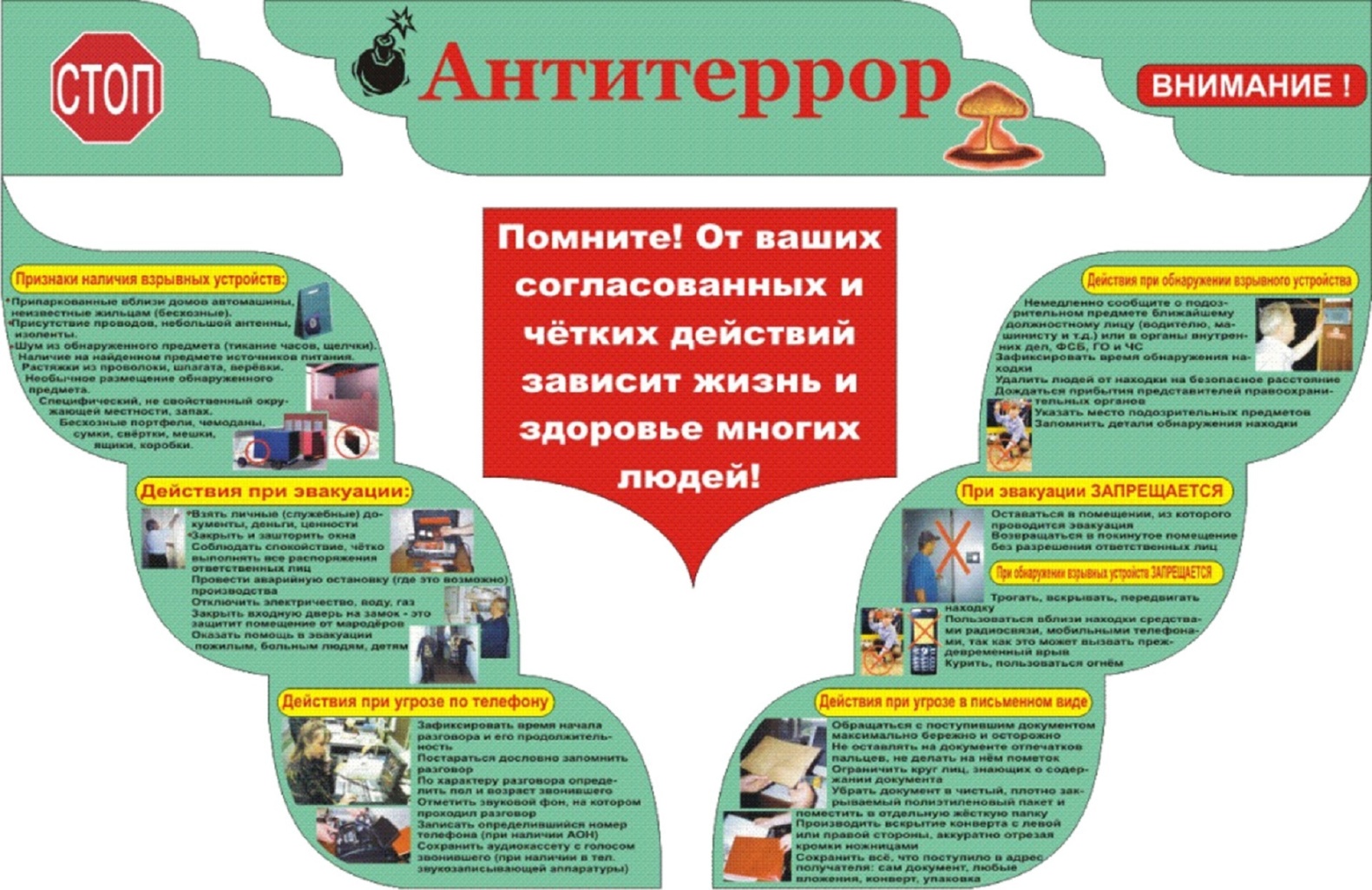 